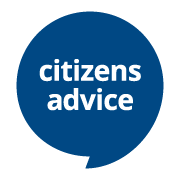 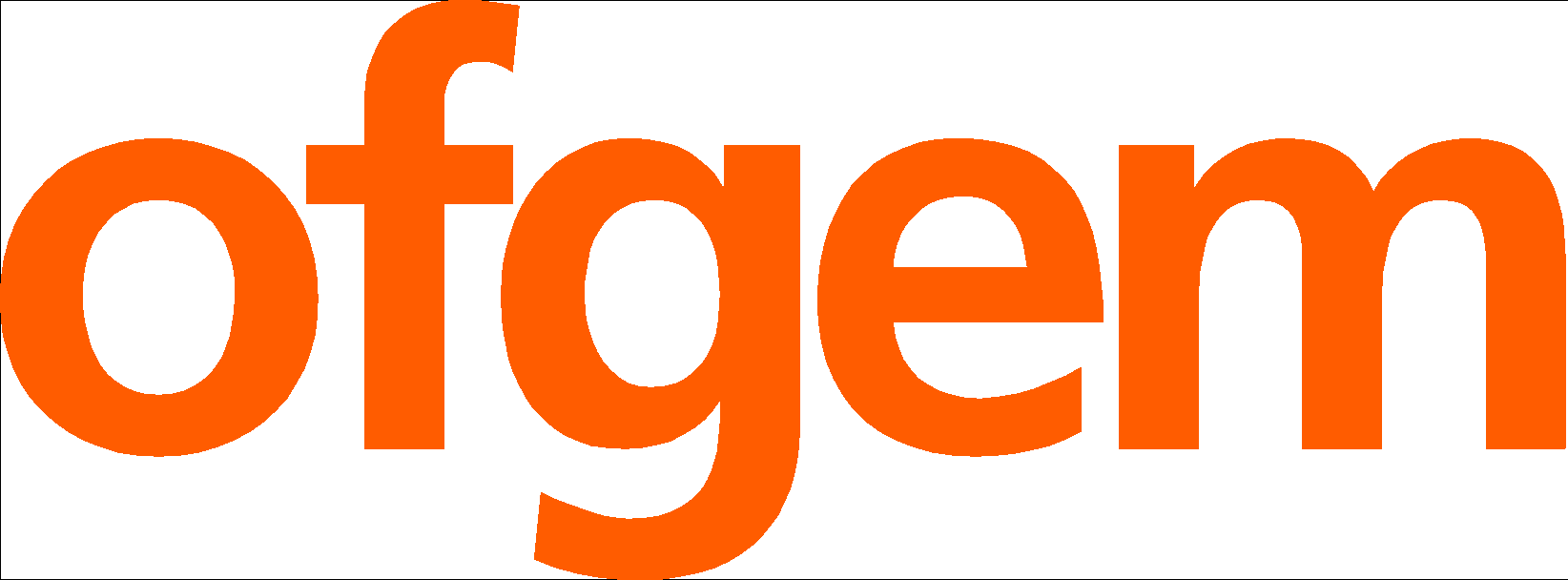 Energy Best Deal Group Session Attendance SheetAgency delivering session: ……………………………………………..Date of session: …………………………..Delivered to: ………………………………………………………………..If the sign in sheet below does not match the details/number of attendees you submit online please note the reason for this here:…………………………………………………………………………………………………………………………………………………………………………………………………………………………………………………………………………………………………………………………………………………………………………………………………………Name & EmailSignatureIf you are a frontline worker, please tell us what organisation you work for1234567891011121314151617181920